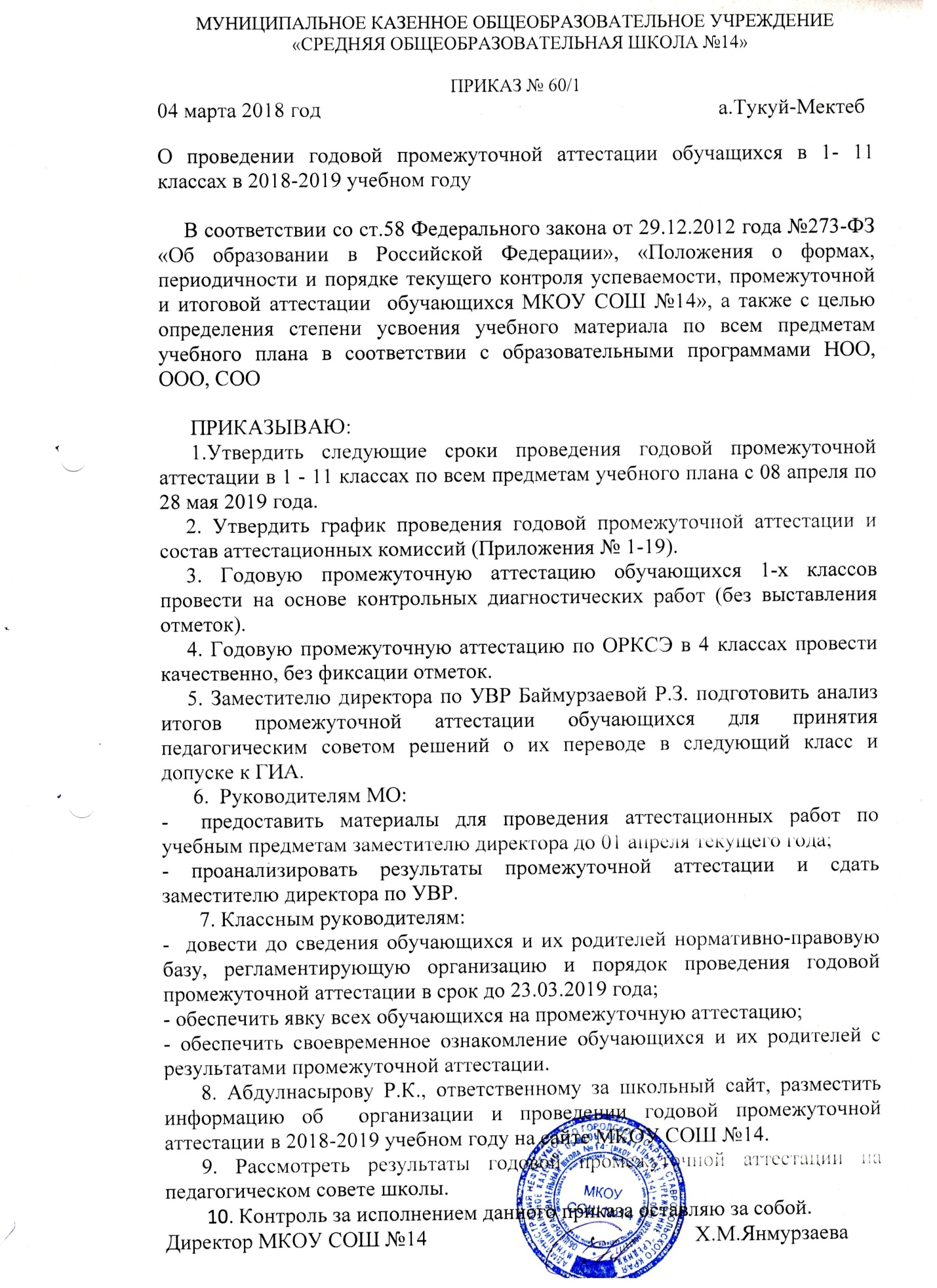 Приложение №1 к приказу МКОУ СОШ №14№ 60/1  от 04 марта 2019 год        График промежуточной  аттестации в 1 «а» классеПриложение №2к приказу МКОУ СОШ №14                                                                                                                  № 60/1  от 04 марта 2019 год    График промежуточной  аттестации в 1 «б» классе                                                                                                                                       Приложение №3 к приказу МКОУ СОШ №14                                                                                                                   № 60/1  от 04 марта 2019 годГрафик промежуточной  аттестации во 2 «а» классе                                                                              Приложение №4к приказу МКОУ СОШ №14                                                                                                                  № 60/1  от 04 марта 2019 год   График промежуточной  аттестации во 2 «б» классе                                                                                                                                           Приложение №5к приказу МКОУ СОШ №14                                                                                                                             № 60/1  от 04 марта 2019 год                                                                                                                                              График промежуточной  аттестации в 3 «а» классеПриложение №6к приказу МКОУ СОШ №14 № 60/1  от 04 марта 2019 год      График промежуточной  аттестации в 3 «б» классеПриложение №7к приказу МКОУ СОШ №14№ 60/1  от 04 марта 2019 год         График промежуточной  аттестации в 4 «а» классеПриложение №8к приказу МКОУ СОШ №14                                                                                                                  № 60/1  от 04 марта 2019 год                                                                                                                                              График промежуточной аттестации в 4 «б» классе.Приложение №9к приказу МКОУ СОШ №14                                                                                                                  № 60/1  от 04 марта 2019 год                                                                                                                                              График промежуточной аттестации  в 5 «а» классеПриложение №10к приказу МКОУ СОШ №14                                                                                                            № 60/1  от 04 марта 2019 год   График промежуточной аттестации в 5 «б» классеПриложение №11к приказу МКОУ СОШ №14                                                                                                № 60/1  от 04 марта 2019 год                                                                                                                                              График промежуточной аттестации в 6 «а» классеПриложение №12к приказу МКОУ СОШ №14№ 60/1  от 04 марта 2019 год   График промежуточной аттестации в 6 «б» классеПриложение №13к приказу МКОУ СОШ №14                                                                                                № 60/1  от 04 марта 2019 год                                                                                                                                              График промежуточной аттестации в 7 «а» классеПриложение №14к приказу МКОУ СОШ №14                                                                                                       № 60/1  от 04 марта 2019 год                                                                                                                                              График промежуточной аттестации в 7 «б» классеПриложение №15к приказу МКОУ СОШ №14                                                                                                № 60/1  от 04 марта 2019 год                                                                                                                                              График промежуточной аттестации в 8 «а» классеПриложение №16к приказу МКОУ СОШ №14                                                                                                № 60/1  от 04 марта 2019 год                                                                                                                                              График промежуточной аттестации в 8б классе Приложение №17к приказу МКОУ СОШ №14№ 60/1  от 04 марта 2019 год                                                                                                                                              График промежуточной аттестации в 9 классе                                                                                                      Приложение №18к приказу МКОУ СОШ №14                                                                                                № 60/1  от 04 марта 2019 год                                                                                                                                              График промежуточной аттестации  в 10 классе Приложение №19к приказу МКОУ СОШ №14                                                                                                № 60/1  от 04 марта 2019 год                                                                                                                                              График промежуточной аттестации в 11 классе       Предмет        ДатаУрок      УчительАссистентРусский язык20.05.2019г.3 урокЭлькубанова Ф.С.Мурадинова А.С.Литературное чтение16.05.2019г.3 урокЭлькубанова Ф.С.Отовалиева А.Р.Математика14.05.2019г.2 урокЭлькубанова Ф.С.Абдурахманова З.К.Окружающий мир02.05.2019г.2 урокЭлькубанова Ф.С.Аджиниязова М.Д.Технология06.05.2019г.3 урокЭлькубанова Ф.С.Эсенова М.Ш.ИЗО08.05.2019г.3 урокЭлькубанова Ф.С.Кунаева А.А.Музыка18.04.2019г.2 урокИсаев Р.О.Элькубанова Ф.С.Физическая культура22.04.2019г.2 урокАджимуллаев Х.И.Элькубанова Ф.С.№ПредметДатаУрокУчительАссистент 1Русский язык13.05.20193Абдурахманова З.К.Мурадинова А.С.2Литературное чтение20.05.20192Абдурахманова З.К.Отовалиева А.Р.3Математика17.05.20192Абдурахманова З.К.Абдурахманова З.К.4Окружающий мир15.0520194Абдурахманова З.К.Аджиниязова М.Д.5ИЗО22.04.20192Абдурахманова З.К.Эсенова М.Ш.6Технология29.04.20192Абдурахманова З.К.Кунаева А.А.7Музыка24.04.20192 Исаев Р.О.Абдурахманова З.К.8Физическая культура26.04.20192Аджимуллаев Х.И.Абдурахманова З.К.№Предмет Дата Урок Учитель Ассистент Английский язык17.05.20193Бекмуратова З.К./Абдулхаликова К.И.Отовалиева А.Р.ИЗО19.04.20192Отовалиева А.Р.Эсенова М.Ш.Технология 26.04.20192Отовалиева А.Р.Кунаева А.А.Музыка 29.04.20192Исаев Р.О.Отовалиева А.Р.Физическая культура24.04.20192Аджимуллаев Х.И.Отовалиева А.Р.Окружающий мир 08.05.20192Отовалиева А.Р.Мурадинова А.С.Литературное чтение22.04.20193Отовалиева А.Р.Элькубанова Ф.С.Математика 13.05.20192Отовалиева А.Р.Абдурахманова З.К.Русский язык15.05.20193Отовалиева А.Р.Аджиниязова М.Д.№Предмет Дата Урок Учитель Ассистент  Английский язык08.05.20194Бекмуратова З.К.Мурадинова А.С.ИЗО15.04.20192Мурадинова А.С.Отовалиева А.Р.Технология 19.04.20192Мурадинова А.С.Абдурахманова З.К.Музыка 25.04.20192Исаев Р.О.Мурадинова А.С.Физическая культура22.04.20192Аджимуллаев Х.И.Мурадинова А.С.Окружающий мир 21.05.20192Мурадинова А.С.Абдурахманова З.К.Литературное чтение06.05.20193Мурадинова А.С.Аджиниязова М.Д.Математика 14.05.20192Мурадинова А.С.Эсенова М.Ш.Русский язык20.05.20193Мурадинова А.С.Кунаева А.А.№ПредметДатаУрокУчительАссистент 1.Русский язык17.05.2019г.2 урокМ.Ш. ЭсеноваМурадинова А.С.2.Литературное чтение24.05.2019г.2 урокМ.Ш. ЭсеноваАбдурахманова З.К.3.Математика22.05.2019г.4 урокМ.Ш. ЭсеноваАджиниязова М.Д.4.Окружающий мир26.04.2019г.3 урокМ.Ш. ЭсеноваОтовалиева А.Р.5.Технология24.04.2019г.4 урокМ.Ш. ЭсеноваЭлькубанова Ф.С.6.Изобразительное искусство10.05.2019г.2 урокМ.Ш. ЭсеноваКокшеева Б.А.7.Информатика15.05.2019г.2/3 урокиХ.М. ЯнмурзаеваМ.Ш. Эсенова8.Музыка29.04.2019г.3 урокР.О. ИсаевМ.Ш. Эсенова9.Иностранный язык (английский)13.05.2019г.4 урокЗ.К. Бекмуратова/ Г.М.НизамидиноваМ.Ш. Эсенова/Тлекова А.Я. 10.Физическая культура20.05.2019г.2 урокХ.И. АджимуллаевМ.Ш. Эсенова№ПредметДатаУрокУчительАссистент 1.Русский язык  20.05.2019г.3 урокА.А.КунаеваМурадинова А.С.2.Литературное чтение  16.05.2019г.4 урокА.А.КунаеваАбдурахманова З.К.3.Математика  22.05.2019г.2 урокА.А.КунаеваАджиниязова М.Д.4.Окружающий мир  06.05.2019г3 урокА.А.КунаеваЭлькубанова Ф.С.5.Технология  08.05.2019г.2 урокА.А.КунаеваМ.Ш. Эсенова6.Изобразительное искусство  19.04.2019г.3 урокА.А.КунаеваОтовалиева А.Р.7.Информатика  14.05.2019г. 2/3 урокиХ.М. ЯнмурзаеваА.А.Кунаева8.Музыка  5.04.2019г.3 урокР.О. ИсаевА.А.Кунаева9.Иностранный язык (английский)  30.04.2019г.2/3 урокЗ.К. Бекмуратова/ Г.М. НизамидиноваА.А.Кунаева10.Физическая культура17.05.2019г.2 урокХ.И. АджимуллаевА.А.Кунаева№ПредметДатаУрокУчительАссистент 1.Русский язык17.05.2019г2М.Д.АджиниязоваМурадинова А.С.2.Литературное чтение13.05.2019г3М.Д.АджиниязоваАбдурахманова З.К.3.Математика08.05.2019г3М.Д.АджиниязоваА.И.Османова4.Окружающий мир13.05.2019г3М.Д.АджиниязоваА.А.Кунаева5.Технология10.04.2019г3М.Д.АджиниязоваФ.С.Элькубанова 6.Изобразительное искусство12.04.2019г.3М.Д.АджиниязоваБ.А.Кокшеева 7.Информатика10.05.2019г3Х.М. ЯнмурзаеваМ.Д.Аджиниязова8.Музыка29.04.2019г2Р.О. ИсаевМ.Д.Аджиниязова9.Иностранный язык (английский)21.05.2019г3З.К. БекмуратоваМ.Д.Аджиниязова10.Иностранный язык (английский)21.05.2019г3Г.М.НизамидиноваМ.Д.Аджиниязова11.Физическая культура06.05.2019г.2Х.И. АджимуллаевМ.Д.Аджиниязова12Основы светской этики08.04.2019г.2А.И.ОсмановаМ.Д.Аджиниязова№предметдатаурокучительАссистент Английский язык20.05.20192/3Бекмуратова З.К./ Низамидинова Г.М.Кокшеева Б.А.ИЗО10.05.20193Кокшеева Б.А.Абдурахманова З.К.Технология 26.04.20193Кокшеева Б.А.Аджиниязова М.Д.Музыка 08.04.20193Исаев Р.О.Кокшеева Б.А.Физическая культура10.04.20192Аджимуллаев Х.И.Кокшеева Б.А.Окружающий мир 15.05.20193Кокшеева Б.А.Мурадинова А.С.Литературное чтение30.04.20192Кокшеева Б.А.М.Д.АджиниязоваМатематика 13.05.20193Кокшеева Б.А.А.И.ОсмановаРусский язык17.05.20192Кокшеева Б.А.А.А.КунаеваИнформатика06.05.20192/3Янмурзаева Х.М.Кокшеева Б.А.ОРКСЭ12.04.20192Османова А.И.Аджиниязова М.Д.№          ПредметДатаУрокУчительАссистент     1.Русский язык06.053Махсутова Р.А.Тлекова А.Я.2.Литература08.053Махсутова Р.А.Османова А.И.3.Математика24.053Юсупова А.А.Абдулхалыкова Р.Д.4.Информатика26.043Абдулнасыров Р.К.Янмурзаева Х.М.5.Основы безопасностижизнедеятельности22.042Абдулнасыров Р.К.Аджиньязова Р.И.6.История17.052Уйсенбаев А.А.Османова А.И.7.Обществознание13.052Уйсенбаев А.А.Мурадинова А.Ш.8.География21.053Мурадинова А.Ш.Баймурзаева Р.З.9.Биология30.043Максутова Р.С.Мурадинова А.Ш.10Иностранный язык24.044Бекмуратова З.К.Низамидинова Г.М.11.Музыка11.053Исаев Р.О.Мурадинов Р.Б.12.Изобразительное искусство12.043Османова  А.И.Максутова Р.С.13.Технология17.042Эльболашева П.С.Исаев Р.О.14.Физическая культура19.042Мурадинов Р.Б.Эльболашева П.С.№ПредметДатаУрокУчительАссистент 1Физическая культура22.05.2019г.2Аджиниязов З.А.Тлекова А.Я.2ИЗО12.04.2019г.1Османова А.А.Мурадинова А.Ш.3ОБЖ15.04.2019г.2Аджиниязов З.А.Абдулхалыкова Р.Д.4Технология17.04.2019г.1Эльболашева П.С.Янмурзаева Х.М.5Обществознание19.04.2019г.3Уйсенбаев А.А.Аджиньязова Р.И.6Музыка22.04.2019г.3Исаев Р.О.Османова А.И.7География24.04.2019г.3Мурадинова А.Ш.Османова А.И.8История26.04.2019г.2Уйсенбаев А.А.Баймурзаева Р.З.9Информатика16.05.2019г.1Янмурзаева Х.М.Абдулнасыров Р.К.10Биология08.05.2019г.1Максутова Р.С.Низамидинова Г.М.11Английский язык10.05.2019г.3Бекмуратова З.К.Мурадинов Р.Б.12Русский язык13.05.20193Низамидинова Г.М.Максутова Р.С.13Математика15.05.2019г.2Ярболдыева А.А.Исаев Р.О.14Литература17.05.2019г.1Баймурзаева Р.З.Эльболашева П.С.№Предмет Дата УрокУчительАссистент 1ИЗО12.04.19г.4Османова А.И.Мурадинова А.Ш.2ОБЖ15.04.19г.3Аджиньязов  З.А.Мурадинов Р.Б.3Физическая культура20.04.19г.4Мурадинов Р.Б.Исаев Р.О.4Обществознание23.04.19г.4Мурадинова А.Ш.Махсутов К.Д.5Музыка27.04.19г.2Исаев Р.О.Абдулнасыров Р.К.6Технология29.04.19г.3Махсутов К.Д.Максутова Р.С.7Информатика02.05.19г.4Абдулнасыров Р.К.Мурадинова А.Ш.8География08.05.19г.2Мурадинова А.Ш.Абдулхалыкова Р.Д.9Биология10.05.19г.3Максутова Р.С.Османова А.И.10Английский язык15.05.19г.3Низамидинова Г.М.Бекмуратова З.К.11Математика17.05.19г.2Юсупова А.А.Янмурзаева Х.М.12Русский язык21.05.19г.2Махсутова Р.А.Абдулхалыкова Р.Д.13История25.05.19г.2Уйсенбаев А.А.Махсутова Р.А.14Литература28.05.19г.2Махсутова Р.А.Тлекова А.Я.№ПредметыУрокДатаФ.И. О Подпись1Русский язык3 урок15.05.2019г.Эсполова А.А.Тлекова А.Я.2Литература3 урок10.05.2019г.Аджиньязова Р.И.Османова А.И.3Математика3 урок20.05.2019г.Бальбекова М.Д.Абдулхалыкова Р.Д.4Английский язык4 урок22.05.2019г.Абдулхаликова К.И.Янмурзаева Х.М.5История2 урок08.05.2019г.Мурадинова А.Ш.Аджиньязова Р.И.6Обществознание4 урок17.05.2019г.Мурадинова А.Ш.Османова А.И.7Биология4 урок06.05.2019г.Максутова Р.С.Мурадинова А.Ш.8География3 урок13.05.2019г.Мурадинова А.Ш.Баймурзаева Р.З.9Информатика3 урок02.05.2019г.Абдулнасыров Р.К.Мурадинова А.Ш.10ОБЖ2 урок10.04.2019г.Аджиниязов З.А.Низамидинова Г.М.11Физическая культура4урок22.04.2019г.Мурадинов Р.Б.Мурадинов Р.Б.12Технология3 урок12.04.2019г.Эльболашева П.С.Максутова Р.С.13ИЗО2 урок19.04.2019г.Османова А.И.Исаев Р.О.14Музыка3 урок29.04.2019г.Исаев Р.О.Эльболашева П.С.№п/пПредметДата УрокУчительАссистент Физическая культура12.042Р.Б.МурадиновГ.М.НизамидиноваМузыка15.042Р.О.ИсаевР.Б.МурадиновИЗО19.044А.И.ОсмановаМ.Д.БальбековаБиология06.052Р.С.МаксутоваР.Б.МурадиновТехнология22.042К.Д.МахсутовА.Я.ТлековаОБЖ26.043З.А.АджиниязовА.А. ЭсполоваОбществознание29.042А.А.УйсенбаевА.Я.ТлековаФизика02.054А.А.Султанова Р.И.АджиньязоваГеография08.052А.Ш.МурадиноваА.А. ЭсполоваРусский язык10.053А.А. ЭсполоваА.Я.ТлековаЛитература13.052Р.И.АджиньязоваА.И.ОсмановаИнформатика15.052Р.К.АбдулнасыровА.А. ЭсполоваИностранный язык17.052Г.М.НизамидиноваР.С.МаксутоваИстория20.053А.А.УйсенбаевР.И.АджиньязоваАлгебра22.053М.Д.БальбековаР.С.МаксутоваГеометрия24.053М.Д.БальбековаА.А. Эсполова№Предмет ДатаУрок Учитель Ассистент 1Русский язык 29.04. 2019г.3 Эсполова А.А.А.И.Османова2Литература 20.05.2019г.3Баймурзаева Р.З.А.Я.Тлекова3Алгебра 22.05.2019г.2Юсупова А.А.М.Д.Бальбекова4Геометрия 06.05.2019г.4Юсупова А.А.Р.С.Максутова5История 26.04.2019г.4Уйсенбаев А.А.А.А.Султанова6Обществознание 19.04.2019г.2Уйсенбаев А.А.А.Я.Тлекова7Информатика 24.04.2019г.2Абдулнасыров Р.К.А.И.Османова8Биология 12.05.2019г.2Максутова Р.С.А.А. Эсполова9География 10.05.2019г.2Мурадинова А.Ш.М.Д.Бальбекова10Физика 22.04.2019г.2Султанова А.А.Р.Б.Мурадинов11Изобразительное искусство 27.04.2019г.4Османова А.И.Р.С.Максутова12Английский язык17.05.2019г.2Абдулхаликова К.И.А.А.Султанова13Основы безопасности  жизнедеятельности15.05.2019г.3Аджиньязов З.А.А.И.Османова14Физическая культура08.05.2019г.3Мурадинов Р.Б.А.А.Султанова15 Технология16.04.2019г.4Эльболашева П.С.А.Я.Тлекова16Музыка 24.05.2019г.2Исаев Р.О.А.И.Османова№ПредметДатаУрокУчительАссистент1Русский язык06.05.20193Махсутова Р. А.Аджиньязова Р. И.2Литература15.04.20192Баймурзаева Р. З.Махсутова Р. А.3Алгебра08.05.20192Юсупова А. А.Бекмуратова З.К.4Геометрия14.05.20194Юсупова А. А.Султанова А.А.5История10.05.20192Мурадинова А. Ш.Максутова Р. С.6Обществознание25.04.20191Мурадинова А. Ш.Бекмуратова З.К.7География22.04.20191Мурадинова А. Ш.Махсутов К. Д.8Биология20.05.20194Максутова Р. С.Мурадинова А. Ш.9Химия29.04.20193Махсутов К. Д.Мурадинова А. Ш.10Физика02.05.20193Султанова А. А.Тлекова А.Я.11Английский язык22.05.20191Абдулхаликова К. И.Максутова Р. С.12Информатика24.05.20192Абдулнасыров Р. К.Аджиниязов З. А.13МХК18.04.20193Аджиньязова Р. И.Махсутова Р. А.14ОБЖ17.05.20194Аджиниязов З. А.Мурадинов Р. Б.15Физическая культура09.04.20192Мурадинов Р. Б.Аджиниязов З. А.16Технология11.04.20192Махсутов К. Д.Мурадинов Р. Б.№ п/пПредметДатаУрокУчительАссистент Физическая культура08.04.20196Аджиниязов З.А.Мурадинов Р.Б.ОБЖ10.04.20193Аджиниязов З.А.Исаев Р.О.Обществознание15.04.20192Мурадинова А.Ш.Эльболашева П.С.Биология 17.04.20194Максутова Р.С.Мурадинова А.Ш.МХК19.04.20192Аджиньязова Р.И.Мурадинова А.С.Химия 23.04.20194Махсутов К.Д.Мурадинова А.Ш.Информатика 25.04.20194Ярболдыева А.А.Абдулнасыров Р.К.Физика 30.04.20192Султанова А.А.Эльболашева П.С.Технология02.05.20192Эльболашева П.С.Аджиньязова Р.И.География 06.05.20195Мурадинова А.Ш.Османова А.И.История 08.05.20196Мурадинова А.Ш.Аджиньязова Р.И.Литература 10.05.20195Баймурзаева Р.З.Максутова Р.С.Английский язык13.05.20195Низамидинова Г.М.Бекмуратова З.К.Алгебра 15.05.20191Юсупова А.А.Бальбекова М.Д.Русский язык17.05.20191Эсполова А.А.Махсутова Р.А.Геометрия 21.05.20195Юсупова А.А.Султанова А.А.    №ПредметДатаУрокУчительАссистент1Русский язык13.05.20192урокМахсутова Р.А.Ярболдыева А.А.2Литература08.05.20192урокМахсутова Р.А.Кокшеева Б.А.3Алгебра17.05.20192урокЯрболдыева А.А.Янмурзаева Х.М.4Геометрия10.05.20192урокЯрболдыева А.А.Мурадинова А.Ш.5История02.05.20193урокМурадинова А.Ш.Баймурзаева Р.З.6Обществознание17.04.20194урокМурадинова А.Ш.Ярболдыева А.А.7География06.05.20193урокМурадинова А.Ш.Аджиньязова Р.И.8Биология15.05.20192урокМаксутова Р.С.Баймурзаева Р.З.9Химия21.05.20192урокМахсутов К.Д.Мурадинова А.Ш.10Физика23.04.20194урокСултанова А.А.Отовалиева А.Р.11МХК25.04.20192урокАджиньязова Р.И.Янмурзаева Х.М.12ОБЖ15.04.20192урокАбдулнасыров Р.КОсманова А.И.13Информатика17.04.20194урокАбдулнасыров Р.КЭльболашева П.С.14Физическая культура16.05.20194урокМурадинов Р.Б.Максутова Р.С.15Английский язык19.04.20192 урокНизамидинова Г.М./Абдулхаликова К.И.Элькубанова Ф.С./Абдулхалыкова Р.Д.№ПредметДатаУрокУчительАссистент 1Русский язык24.05.20192урокМахсутова Р.А.Баймурзаева Р.З.2Литература08.05.20193урокМахсутова Р.А.Аджиньязова Р.И.3Алгебра22.05.20191урокБальбекова М.Д.Юсупова А.А.4Геометрия14.05.20194урокБальбекова М.Д.Абдулхаликова К.И.5История26.04.20193урокУйсенбаев А.А.Абдулхаликова К.И.6Обществознание24.04.20192урокУйсенбаев А.А.Абдулхаликова К.И.7География17.05.20194урокМурадинова А.Ш.Максутова Р.С.8Биология20.05.20192урокМаксутова Р.С.Абдулнасыров Р.К.9Химия30.04.20192урокМахсутов К.Д.Тлекова А.Я.10Физика15.05.20193урокСултанова А.А.Абдулхаликова К.И.11МХК28.05.20194урокАджиньязова Р.И.Максутова Р.С.12ОБЖ19.04.20192урокАджиниязов З.А.Абдулнасыров Р.К.13Информатика10.05.20193урокАбдулнасыров Р.К.Максутова Р.С.14Физическая культура29.04.20193урокАджиниязов З.А.Абдулнасыров Р.К.15Английский язык06.05.20194 урокАбдулхаликова К.И.Османова А.И.16Технология15.04.20192урокМахсутов К.Д.Абдулхаликова К.И.№ПредметыУрокДатаУчитель Ассистент1Русский язык3 урок20.05.2019гМахсутова Р.А.Тлекова А.Я.2Литература3 урок03.05.2019гМахсутова Р.А.Баймурзаева Р.З.3Алгебра4 урок16.05.2019гЯрболдыева А.А.Махсутова Р.А.4Английский язык2 урок30.04.2019гАбдулхаликова К.И.Махсутова Р.А.5История3 урок10.04.2019гУйсенбаев А.А.Аджиньязова Р.И.6Обществознание2 урок14.05.2019гУйсенбаев А.А.Махсутова Р.А.7Биология2 урок08.05.2019гМахсутов К.Д.Мурадинова А.Ш.8География2 урок25.04.2019гМурадинова А.Ш.Тлекова А.Я.9Информатика3 урок17.04.2019гАбдулнасыров Р.К.Аджиниязов З.А.10ОБЖ3 урок08.04.2019гАджиниязов З.А.Абдулнасыров Р.К.11Физическая культура2 урок12.04.2019г.Мурадинов Р.Б.Аджиниязов З.А.12Технология 2 урок19.04.2019гМахсутов К.Д.Тлекова А.Я.13Геометрия3 урок10.05.2019гЯрболдыева А.А.Махсутова Р.А.14Физика4 урок23.04.2019гСултанова А.А.Юсупова А.А. 15Астрономия3 урок15.04.2019гСултанова А.А.Махсутова Р.А. 16Химия2 урок06.05.2019гМахсутов К.Д.Мурадинова А.Ш. 17МХК2 урок02.05.2019гАджиньязова Р.И.Баймурзаева Р.З.